Зарегистрировано в Минюсте России 14 января 2022 г. N 66877МИНИСТЕРСТВО СЕЛЬСКОГО ХОЗЯЙСТВА РОССИЙСКОЙ ФЕДЕРАЦИИПРИКАЗот 19 ноября 2021 г. N 782ОБ УТВЕРЖДЕНИИ ТИПОВОЙ ФОРМЫ ВЫПИСКИИЗ ГОСУДАРСТВЕННОГО РЕЕСТРА СВИДЕТЕЛЬСТВ ГОСУДАРСТВЕННОЙРЕГИСТРАЦИИ ПЕСТИЦИДОВ И (ИЛИ) АГРОХИМИКАТОВ, ФОРМЫЗАЯВЛЕНИЯ О ВЫДАЧЕ ВЫПИСКИ ИЗ ГОСУДАРСТВЕННОГО РЕЕСТРАСВИДЕТЕЛЬСТВ ГОСУДАРСТВЕННОЙ РЕГИСТРАЦИИ ПЕСТИЦИДОВИ (ИЛИ) АГРОХИМИКАТОВВ соответствии с частью третьей статьи 9 Федерального закона от 19 июля 1997 г. N 109-ФЗ "О безопасном обращении с пестицидами и агрохимикатами" (Собрание законодательства Российской Федерации, 1997, N 29, ст. 3510; 2021, N 27, ст. 5049) <*> приказываю:--------------------------------<*> Пункт 1 Положения о Министерстве сельского хозяйства Российской Федерации, утвержденного постановлением Правительства Российской Федерации от 12 июня 2008 г. N 450 (Собрание законодательства Российской Федерации, 2008, N 25, ст. 2983; 2020, N 40, ст. 6251).1. Утвердить типовую форму выписки из государственного реестра свидетельств государственной регистрации пестицидов и (или) агрохимикатов согласно приложению N 1 к настоящему приказу.2. Утвердить форму заявления о выдаче выписки из государственного реестра свидетельств государственной регистрации пестицидов и (или) агрохимикатов согласно приложению N 2 к настоящему приказу.3. Настоящий приказ вступает в силу 1 марта 2022 г.И.о. МинистраМ.И.УВАЙДОВПриложение N 1к приказу Минсельхоза Россииот 19.11.2021 N 782ТИПОВАЯ ФОРМАвыписки из государственного реестра свидетельствгосударственной регистрации пестицидов и (или) агрохимикатовПриложение N 2к приказу Минсельхоза Россииот 19.11.2021 N 782(форма)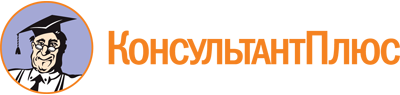 Приказ Минсельхоза России от 19.11.2021 N 782
"Об утверждении типовой формы выписки из государственного реестра свидетельств государственной регистрации пестицидов и (или) агрохимикатов, формы заявления о выдаче выписки из государственного реестра свидетельств государственной регистрации пестицидов и (или) агрохимикатов"
(Зарегистрировано в Минюсте России 14.01.2022 N 66877)Документ предоставлен КонсультантПлюс

www.consultant.ru

Дата сохранения: 25.02.2022
 Номер реестровой записи и дата внесения записи в реестрНаименование пестицида и (или) агрохимикатаНомер государственной регистрации пестицида и (или) агрохимикатаДата выдачи свидетельства о государственной регистрации пестицида и (или) агрохимикатаСрок окончания действия государственной регистрации пестицида и (или) агрохимиката(наименование должности)"__" _____________20__ г."__" _____________20__ г./(подпись)/(фамилия, имя, отчество (при наличии)(подпись)/(фамилия, имя, отчество (при наличии)(подпись)/(фамилия, имя, отчество (при наличии)ЗАЯВЛЕНИЕо выдаче выписки из государственного реестра свидетельств государственной регистрации пестицидов и (или) агрохимикатовЗАЯВЛЕНИЕо выдаче выписки из государственного реестра свидетельств государственной регистрации пестицидов и (или) агрохимикатовЗАЯВЛЕНИЕо выдаче выписки из государственного реестра свидетельств государственной регистрации пестицидов и (или) агрохимикатовЗАЯВЛЕНИЕо выдаче выписки из государственного реестра свидетельств государственной регистрации пестицидов и (или) агрохимикатовЗАЯВЛЕНИЕо выдаче выписки из государственного реестра свидетельств государственной регистрации пестицидов и (или) агрохимикатовЗАЯВЛЕНИЕо выдаче выписки из государственного реестра свидетельств государственной регистрации пестицидов и (или) агрохимикатов(наименование пестицида и (или) агрохимиката)(наименование пестицида и (или) агрохимиката)(наименование пестицида и (или) агрохимиката)(наименование пестицида и (или) агрохимиката)(наименование пестицида и (или) агрохимиката)(наименование пестицида и (или) агрохимиката)(для юридического лица - полное наименование, основной государственный регистрационный номер, адрес в пределах места нахождения, телефон, факс (при наличии), адрес электронной почты (при наличии), для физического лица - фамилия, имя, отчество (при наличии), основной государственный регистрационный номер индивидуального предпринимателя (при наличии), адрес регистрации по месту жительства (пребывания), телефон, факс (при наличии), адрес электронной почты (при наличии))(для юридического лица - полное наименование, основной государственный регистрационный номер, адрес в пределах места нахождения, телефон, факс (при наличии), адрес электронной почты (при наличии), для физического лица - фамилия, имя, отчество (при наличии), основной государственный регистрационный номер индивидуального предпринимателя (при наличии), адрес регистрации по месту жительства (пребывания), телефон, факс (при наличии), адрес электронной почты (при наличии))(для юридического лица - полное наименование, основной государственный регистрационный номер, адрес в пределах места нахождения, телефон, факс (при наличии), адрес электронной почты (при наличии), для физического лица - фамилия, имя, отчество (при наличии), основной государственный регистрационный номер индивидуального предпринимателя (при наличии), адрес регистрации по месту жительства (пребывания), телефон, факс (при наличии), адрес электронной почты (при наличии))(для юридического лица - полное наименование, основной государственный регистрационный номер, адрес в пределах места нахождения, телефон, факс (при наличии), адрес электронной почты (при наличии), для физического лица - фамилия, имя, отчество (при наличии), основной государственный регистрационный номер индивидуального предпринимателя (при наличии), адрес регистрации по месту жительства (пребывания), телефон, факс (при наличии), адрес электронной почты (при наличии))(для юридического лица - полное наименование, основной государственный регистрационный номер, адрес в пределах места нахождения, телефон, факс (при наличии), адрес электронной почты (при наличии), для физического лица - фамилия, имя, отчество (при наличии), основной государственный регистрационный номер индивидуального предпринимателя (при наличии), адрес регистрации по месту жительства (пребывания), телефон, факс (при наличии), адрес электронной почты (при наличии))(для юридического лица - полное наименование, основной государственный регистрационный номер, адрес в пределах места нахождения, телефон, факс (при наличии), адрес электронной почты (при наличии), для физического лица - фамилия, имя, отчество (при наличии), основной государственный регистрационный номер индивидуального предпринимателя (при наличии), адрес регистрации по месту жительства (пребывания), телефон, факс (при наличии), адрес электронной почты (при наличии))просит выдать выписку из государственного реестра свидетельств государственной регистрации пестицидов и (или) агрохимикатовпросит выдать выписку из государственного реестра свидетельств государственной регистрации пестицидов и (или) агрохимикатовпросит выдать выписку из государственного реестра свидетельств государственной регистрации пестицидов и (или) агрохимикатовпросит выдать выписку из государственного реестра свидетельств государственной регистрации пестицидов и (или) агрохимикатовпросит выдать выписку из государственного реестра свидетельств государственной регистрации пестицидов и (или) агрохимикатовпросит выдать выписку из государственного реестра свидетельств государственной регистрации пестицидов и (или) агрохимикатов(наименование пестицида и (или) агрохимиката)(наименование пестицида и (или) агрохимиката)(наименование пестицида и (или) агрохимиката)(наименование пестицида и (или) агрохимиката)(наименование пестицида и (или) агрохимиката)(наименование пестицида и (или) агрохимиката)Приложение:(документ, подтверждающий полномочия представителя заявителя (в случае подачи заявления уполномоченным представителем)(документ, подтверждающий полномочия представителя заявителя (в случае подачи заявления уполномоченным представителем)(документ, подтверждающий полномочия представителя заявителя (в случае подачи заявления уполномоченным представителем)(документ, подтверждающий полномочия представителя заявителя (в случае подачи заявления уполномоченным представителем)(документ, подтверждающий полномочия представителя заявителя (в случае подачи заявления уполномоченным представителем)(документ, подтверждающий полномочия представителя заявителя (в случае подачи заявления уполномоченным представителем)"__" _________ 20__ г."__" _________ 20__ г.(подпись руководителя организации или физического лица либо уполномоченного представителя)(фамилия, имя, отчество (при наличии)М.П. (при наличии)М.П. (при наличии)